Caro Editor da RETOSOs autores do manuscrito “A influência da Pedagogia Não-Linear e da Abordagem Baseada nos Constrangimentos no treino  do remate no Voleibol” submetido para publicação na revista Retos declaram que:O manuscrito submetido é original e não foi previamente publicado, por completo ou em parte, ou noutro idioma, nem está a ser considerado para publicação em outra revista;Esta investigação foi parcialmente financiada pela Fundação para a Ciência e Tecnologia, under Grant UID/DTP/ UI447/2013 to CIPER–Centro Interdisciplinar para o Estudo da Performance HumanaTodos os autores leram o texto, são corresponsáveis e a autoria é partilhada por todos;A correspondência relativa ao manuscrito deverá ser realizada com o autor:Nome: Paulo Caldeira Morada: Rua Bairro Alegre nº14- M9 2665-503 – Venda do PinheiroTelefone: 00351919184637 E-mail: paulocaldei@gmail.comQue será encarregue de manter o contacto com os restantes autores para a revisão e aprovação final do artigo.O manuscrito submetido sobre “A influência da Pedagogia Não-Linear e da Abordagem Baseada nos Constrangimentos no treino  do remate no Voleibol” incide sobre temas de crescente interesse quer no âmbito da investigação científica no desporto como no contexto de aplicação prática da aquisição motora e do treino. É desta forma, na nossa opinião, adequado à publicação numa revista dedicada a novas tendências em Educação Física, Desporto e Recreação, como a RETOS.Sugerimos como revisores externos:Perla Moreno : pmoreno@unex.esEnrique Ortega: eortega@pdi.ucam.eduLuis Garcia lgarciag@unizar.esCom os melhores cumprimentosPaulo Caldeira, MScAna Paulo, PhDJorge Infante, PhDDuarte Araújo, PhD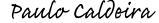 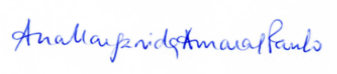 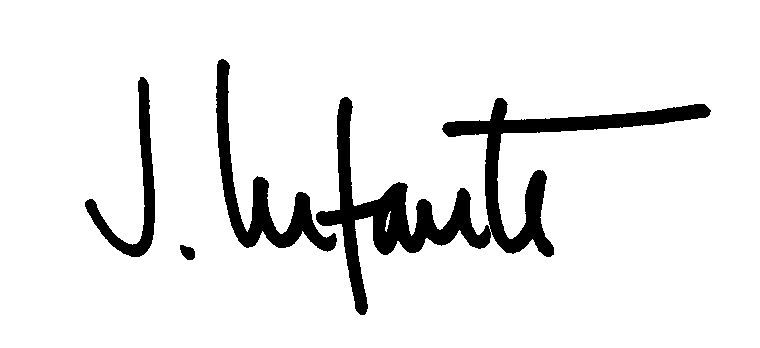 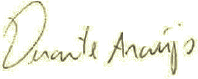 